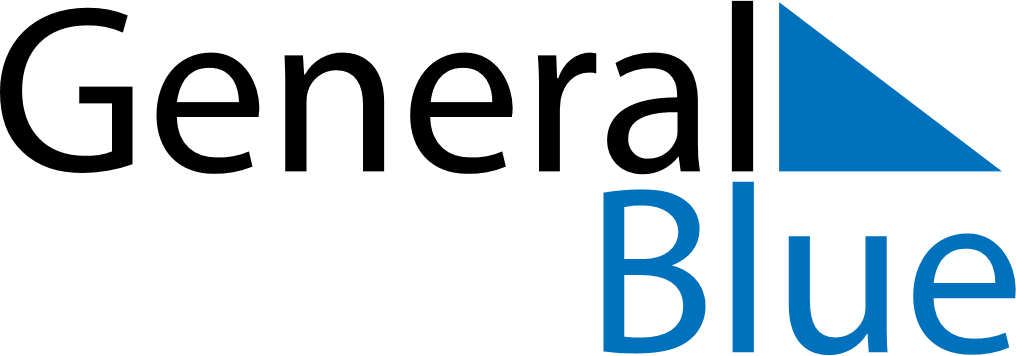 May 2027May 2027May 2027ReunionReunionSUNMONTUEWEDTHUFRISAT1Labour Day2345678Ascension DayVictory Day910111213141516171819202122PentecostWhit Monday232425262728293031Mother’s Day